Christ the King Fellowship Presbyterian Church December 27th, 2020 - 11AM#love  Prelude & Welcome (“It Came Upon A Midnight Clear” arr. Mark Hayes) 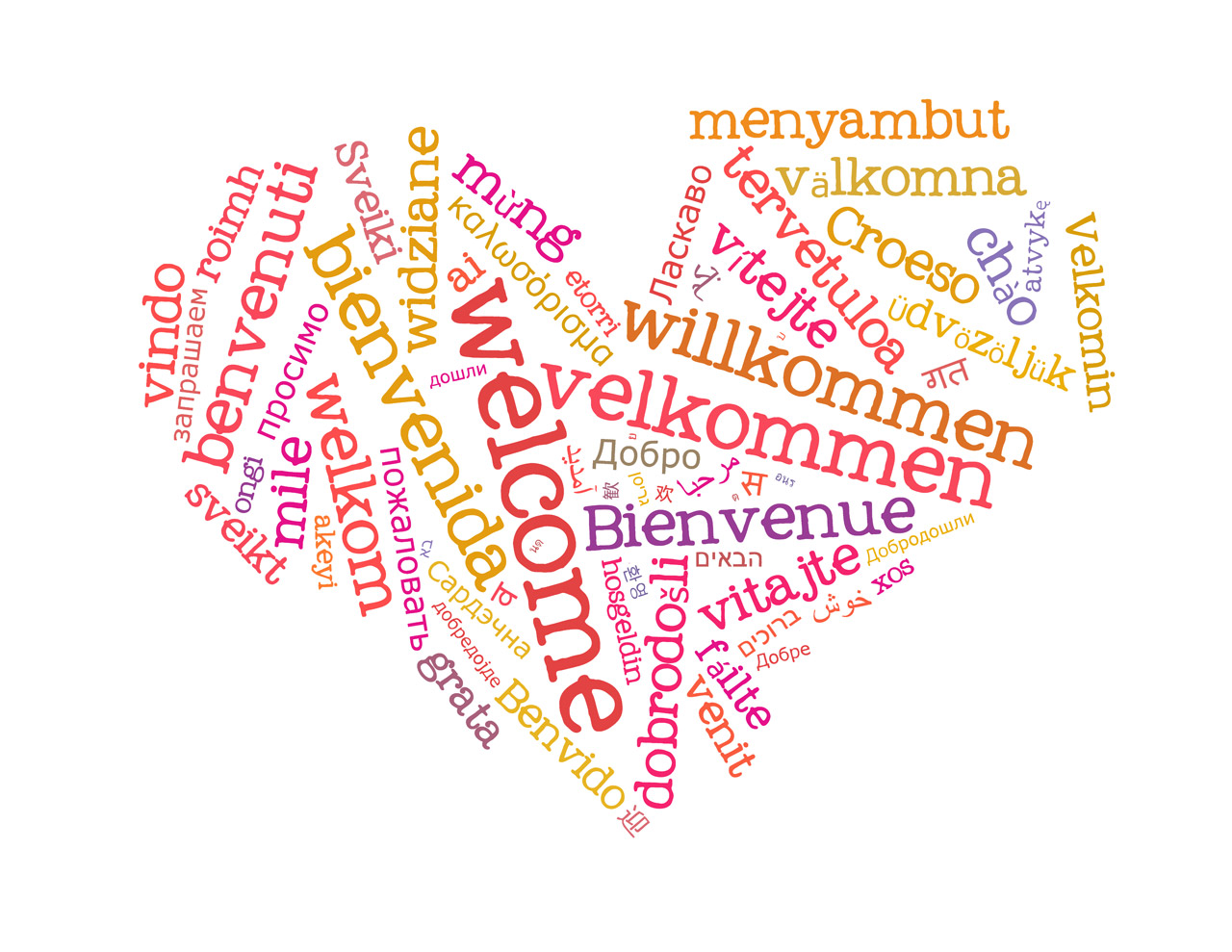 Welcome Call to Worship: (Psalm 27:1)  	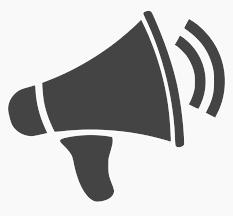 The LORD is my light and my salvation: whom shall I fear?  The LORD is the stronghold of my life; of whom shall I be afraid?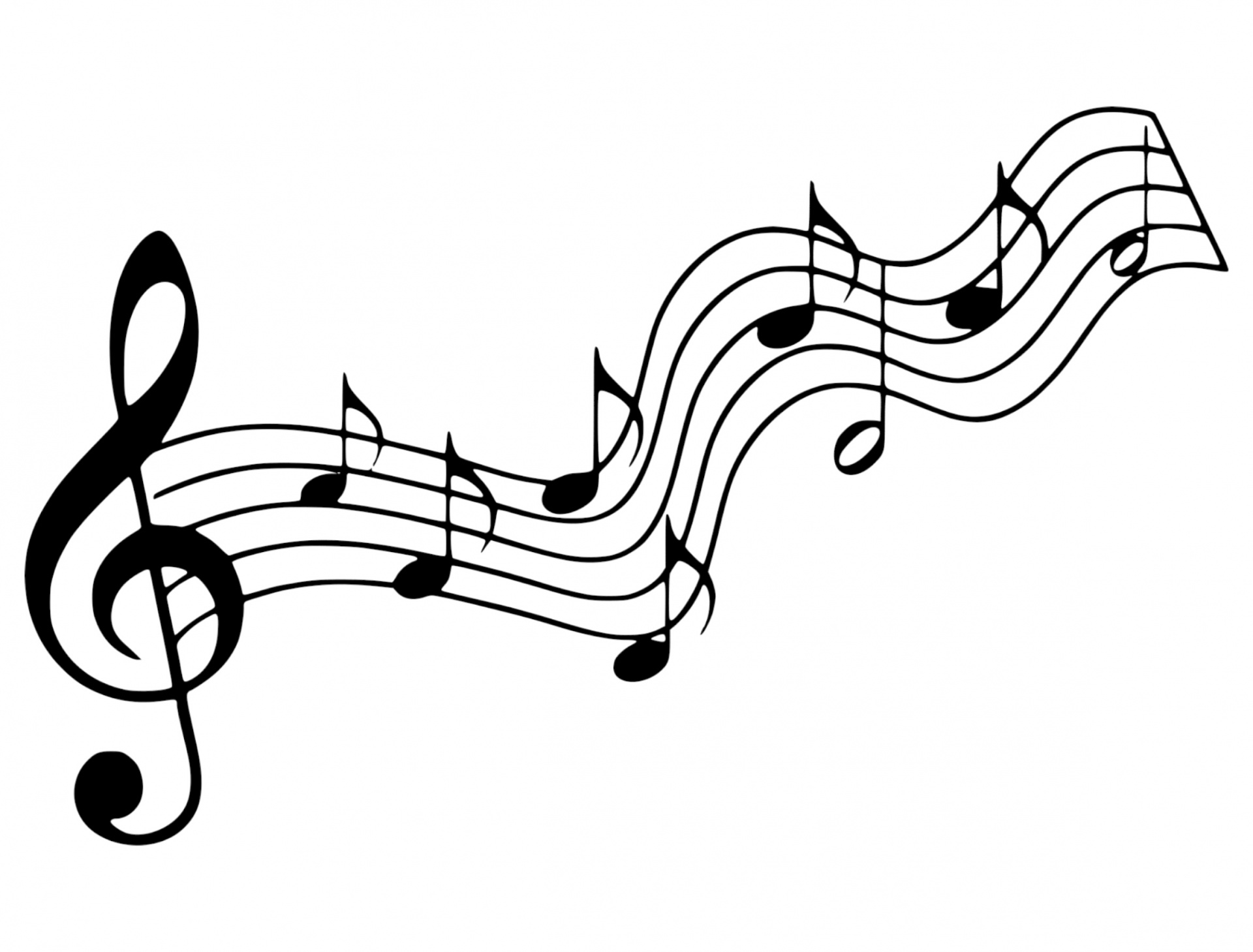 Music (Cantor)  “O Come, All Ye Faithful,” “Good Christian Friends, Rejoice,” & “Angels We Have Heard on High”  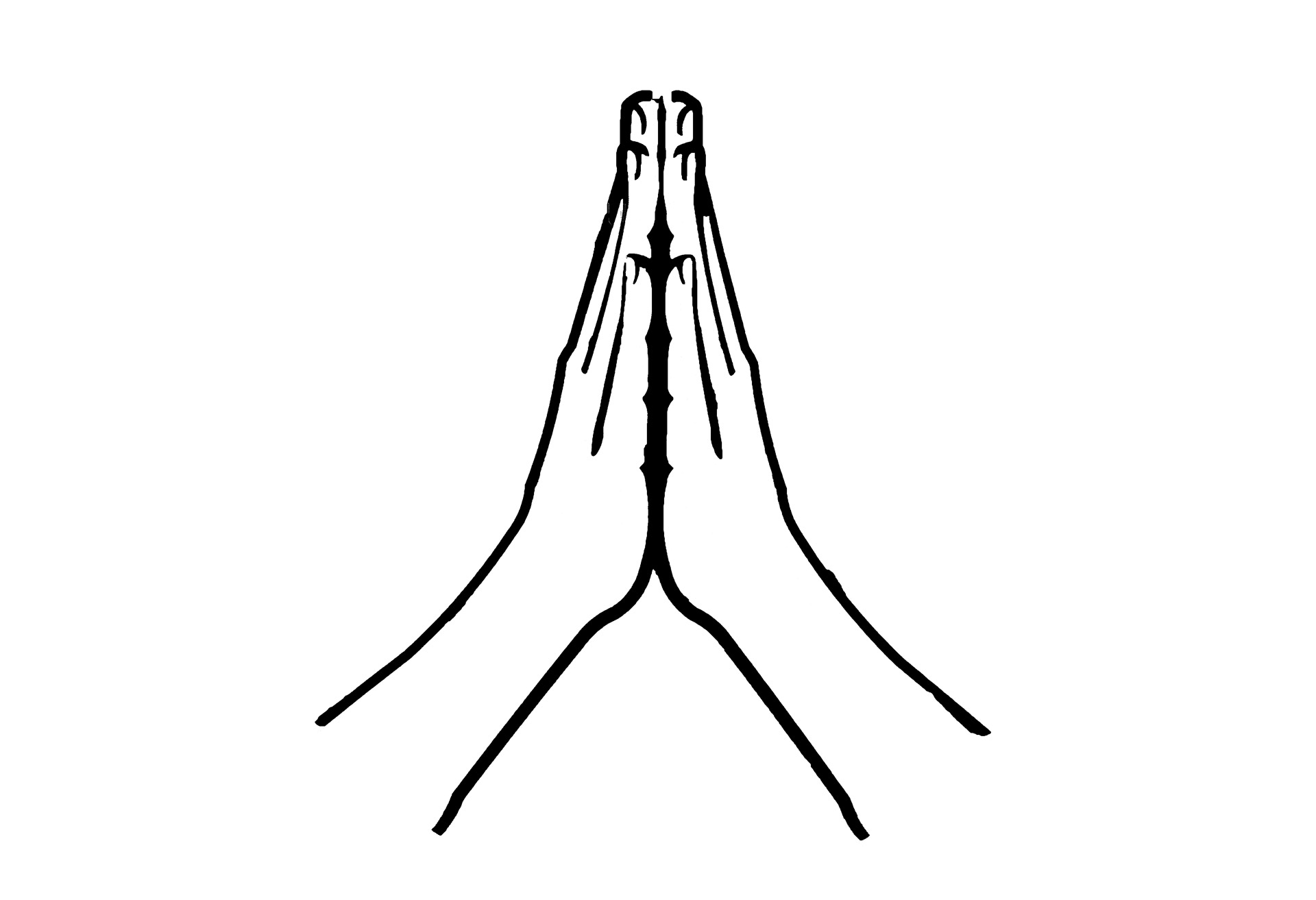 Confession:  God, please forgive me...silent prayer & reflection                                              (let the Holy Spirit bring to mind any sin that needs to be confessed - offer it to God & let it go) 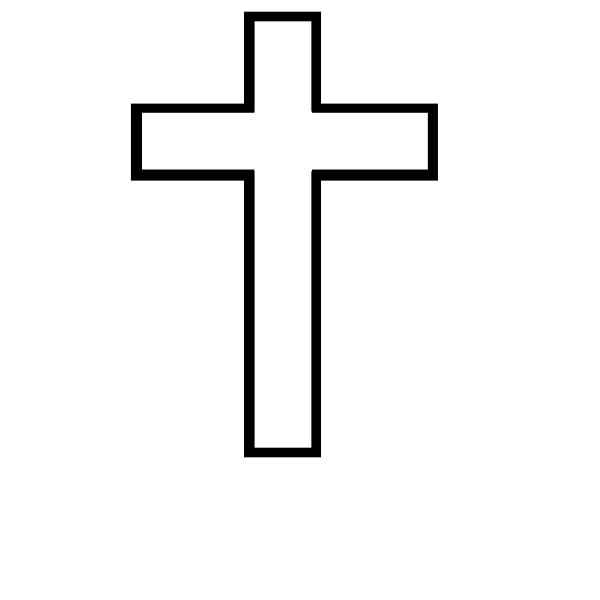 Assurance of PardonGlory be to the Father, & to the Son & to the Holy Ghost!  Thank You God for grace!  Amen!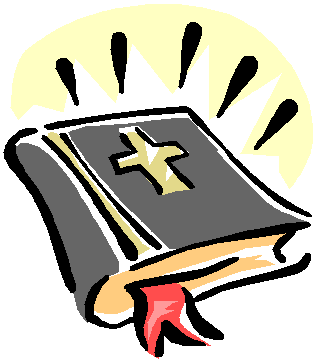 Scripture: 	Psalm 27:13,14 (1st Reading)   		Malachi 3:12-18 (2nd Reading)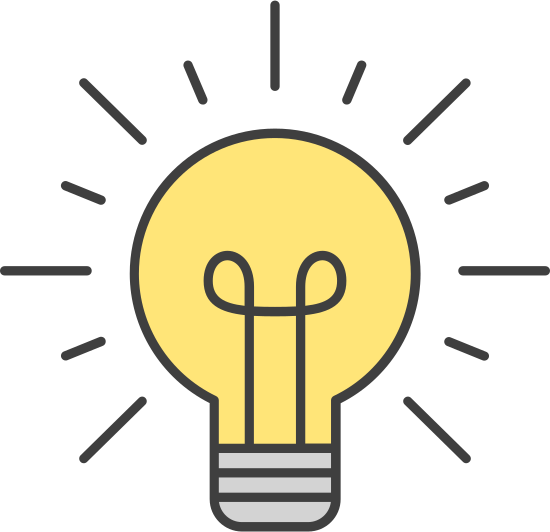  Sermon  	Offering: 				We respond to God’s love in joy.   	please drop financial gifts when arriving/leaving or mail to: 939 S. Danby Rd, Spencer NY 14883 -OR- PO Box 367, Spencer, NY. 14883Responsive Organ Music“Infant Holy, Infant Lowly” Polish carol 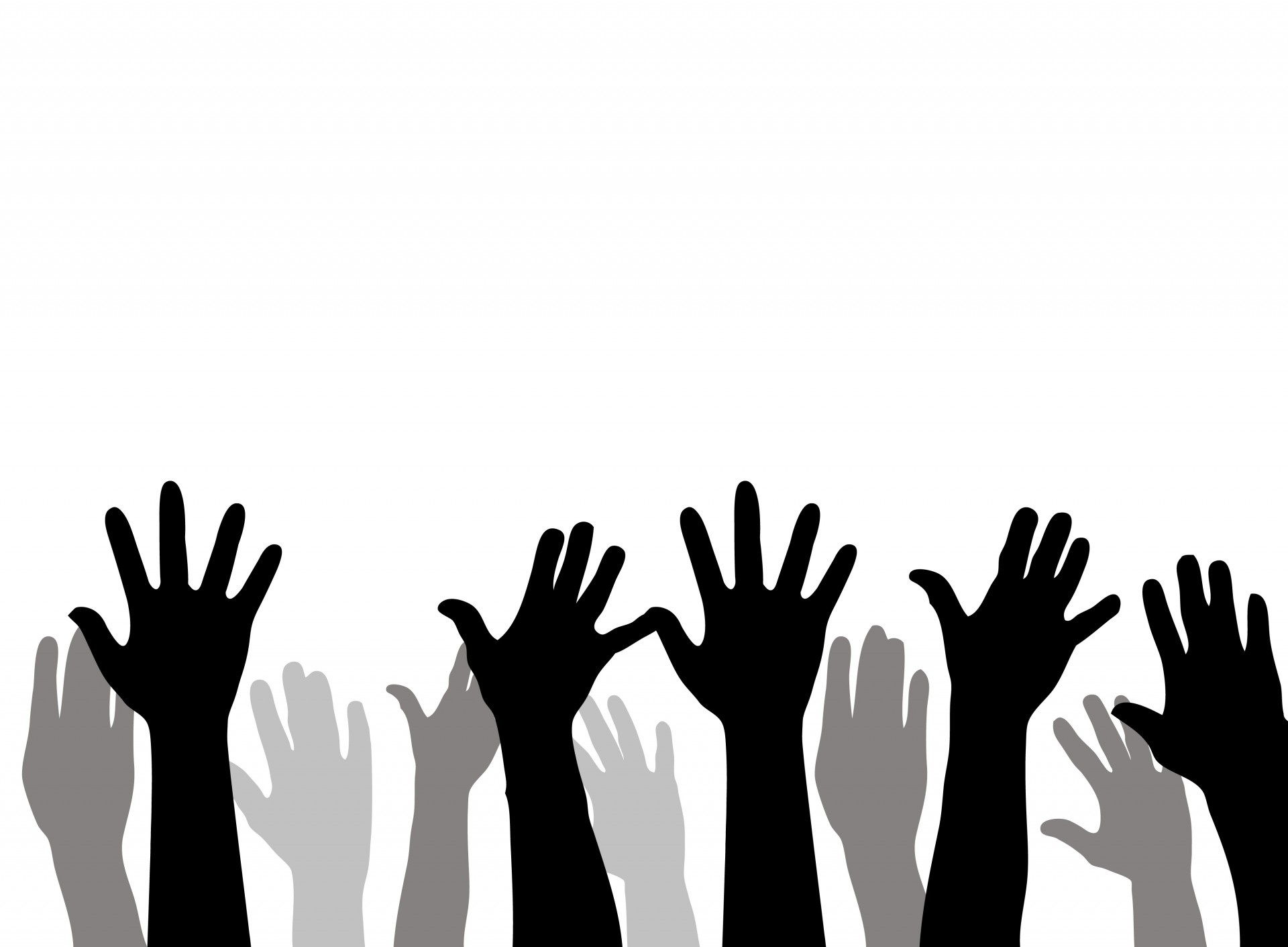 Prayers of the Pastor & the PeopleWith Praise & Thanksgiving              share briefly names & situations to lift to God in prayer -- we know God is more than able to hold all we offer & God knows the details!  Lord in Your mercy...Hear our prayer.BlessingInstruments: “Halle, Halle, Halle-lujah! (X3)       		  	Hallelujah, Hal-le-lu-jah! Postlude “Break Forth, O Beauteous Heavenly Light” (Presbyterian Hymnal #26) Johann Rist, 1641.  Johann Schop, 1641.  Trans. John Troutbeck, 1873.  Harm. Johann Sebastian Bach, 1734.O Come, All Ye FaithfulJohn Francis Wade (c. 1740-1743), Trans. Frederick Oakeley, 1841. Harm. The English Hymnal, 1906.  Presbyterian Hymnal (#41).(Vs.1) O come, all ye faithful, Joyful and triumphant, O come ye, O come ye to Bethlehem!  Come, and behold Him, Born the King of angels!  O come, let us adore Him, O come, let us adore Him, O come, let us adore Him, Christ, the Lord!   Good Christian Friends, RejoiceMedieval Latin - German folk tune, 14th century.  Trans. And para. John Mason Neale, 1853; alt.  Presbyterian Hymnal (#28).(Vs.1) Good Christian friends, rejoice With heart, and soul, and voice; Give ye heed to what we say: Jesus Christ is born today; Ox and ass before Him bow, And He is in the manger now.  Christ is born today!  Christ is born today! Angels We Have Heard on HighFrench carol - Trans. James Chadwick (1813-1882); alt.  Arr. Edward Shippen Barnes, 1937.  Music: Copyright © 1937, renewed 1965.  Fleming H. Revell Company.  H. Augustine Smith, Jr., from the New Church Hymnal.  All rights reserved.  Used by permission.  Presbyterian Hymnal (#23).(Vs. 1) Angels we have heard on high, Sweetly singing o’er the plains, And the mountains in reply Echoing their joyous strains.  Glo---ri-a in excelsis Deo o; Glo---ri-a in excelsis Deo. Notes & Doodles: Personal Milestones:Dec. 28 - George Warner; Kristen CookeDec. 31 - Marv Fisher Prayer Concerns:			    Prayer family: Jennie & James Drake (Ethan & Emma) 	     Prayer young person: Kirsten GarrisonPrayer theme for young adults: General Welfare All medical professionals, emergency responders & those serving in hospitals, nursing homes & care facilities Military folks & family - the USA & all those in leadership S-VE School Board members, administrators, teachers & othersNorth Spencer Christian Academy Church FinancesSamaritan’s Purse St. Paul’s Lutheran Church - Pastor Barb BlomAnnouncements/Reminders: Welcome to Rev. Chuck Tompkins our guest preacher today!Dec. 31st (Thurs) 9-11AM Food Cupboard food give-away (stay in car; off Orchard St).Let’s be in prayer for Rev. Beverly Davenport who will be our guest preacher next Sunday (Jan. 3rd) -- let us pray that God leads her & us in preparing to hear from her! Pastor Sabrina is out of the office through Jan. 6th NOTE: Communion Sunday will be Jan. 10th!  Jan. 24th Annual Congregational Mtg.  Want to volunteer?  Day time ambulance drivers needed (contact Earl @ 607-598-6435; the squad #) Mental Health Emotional Support Hotline: 1-844-863-9314 (daily 8AM-10PM) 